ПАСПОРТ СТАРТАП-ПРОЕКТАhttps://pt.2035.university/project/povodog (ссылка на проект) 					30.06.2023 (дата выгрузки)ПЛАН ДАЛЬНЕЙШЕГО РАЗВИТИЯ СТАРТАП-ПРОЕКТАНаименование образовательной организации высшего образования (Получателя гранта)Федеральное государственное бюджетное образовательное учреждение высшего образования «Государственный университет управления»Карточка ВУЗа (по ИНН)7721037218Регион ВУЗа г. МоскваНаименование акселерационной программыТехнологии будущегоДата заключения и номер Договора13 июля 2023г. №70-2023-000649КРАТКАЯ ИНФОРМАЦИЯ О СТАРТАП-ПРОЕКТЕКРАТКАЯ ИНФОРМАЦИЯ О СТАРТАП-ПРОЕКТЕ1Название стартап-проекта*ПовоDog2Тема стартап-проекта* Указывается тема стартап-проекта в рамках темы акселерационной программы, основанной на Технологических направлениях в соответствии с перечнем критических технологий РФ, Рынках НТИ и Сквозных технологиях.- ТН2. Новые материалы, оборудование и производственные технологии;3Технологическое направление в соответствии с перечнем критических технологий РФ*«Технологии информационных, управляющих, навигационных систем»4Рынок НТИТехнет, Хэлснет5Сквозные технологии"Новые производственные технологии TechNet"ИНФОРМАЦИЯ О ЛИДЕРЕ И УЧАСТНИКАХ СТАРТАП-ПРОЕКТАИНФОРМАЦИЯ О ЛИДЕРЕ И УЧАСТНИКАХ СТАРТАП-ПРОЕКТА6Лидер стартап-проекта*- Unti ID 1751392- Leader ID 3584204- ФИО Солодовникова Евгения Александровна- телефон +79169841516- почта solodovnikova1701@gmail.com7Команда стартап-проекта (участники стартап-проекта, которые работают в рамках акселерационной программы)Команда стартап-проекта (участники стартап-проекта, которые работают в рамках акселерационной программы)ПЛАН РЕАЛИЗАЦИИ СТАРТАП-ПРОЕКТАПЛАН РЕАЛИЗАЦИИ СТАРТАП-ПРОЕКТА8Аннотация проекта*Указывается краткая информация (не более 1000 знаков, без пробелов) о стартап-проекте (краткий реферат проекта, детализация отдельных блоков предусмотрена другими разделами Паспорта): цели и задачи проекта, ожидаемые результаты, области применения результатов, потенциальные потребительские сегментыРазработка и создание робота-поводыря в качестве помощи слепым, слепоглухим и слабовидящим людям.Цель проекта: облегчение повседневной жизни слепым, слепоглухим и слабовидящим людям. Конечный продукт: робот, обладающий всеми функциями собаки-поводыря и умного робота-помощника, также способный помочь человеку в повседневных задачах. Потребительские сегменты: государство, благотворительные фонды, слепые, слепоглухие и слабовидящие люди. Базовая бизнес-идеяБазовая бизнес-идея9Какой продукт (товар/ услуга/ устройство/ ПО/ технология/ процесс и т.д.) будет продаваться*Указывается максимально понятно и емко информация о продукте, лежащем в основе стартап-проекта, благодаря реализации которого планируется получать основной доходБудет продаваться робот-поводырь, совмещающий функции собаки-поводыря и умного робота-помощника.10Какую и чью (какого типа потребителей) проблему решает*Указывается максимально и емко информация о проблеме потенциального потребителя, которую (полностью или частично) сможет решить ваш продуктВ результате проведенного опроса была выявлены проблемы трудности с ориентацией в пространстве и сложности нахождения общественного транспорта. Данный продукт поможет в любое время с передвижением и с поиском нужных мест и предметов.11Потенциальные потребительские сегменты*Указывается краткая информация о потенциальных потребителях с указанием их характеристик (детализация предусмотрена в части 3 данной таблицы): для юридических лиц – категория бизнеса, отрасль, и т.д.; для физических лиц – демографические данные, вкусы, уровень образования, уровень потребления и т.д.; географическое расположение потребителей, сектор рынка (B2B, B2C и др.)Потребительские сегменты: государство, благотворительные фонды помощи незрячим и слепоглухим людям. Невидящие с рождения или люди с приобретенной слепотой (всех возрастов). Географическое расположение потребителей роли не играет.12На основе какого научно-технического решения и/или результата будет создан продукт (с указанием использования собственных или существующих разработок)*Указывается необходимый перечень научно-технических решений с их кратким описанием для создания и выпуска на рынок продуктаНа основе разработки существующий ПО для умных роботов-помощников. Для разработки ПО будут привлекаться программисты. На основе технологических разработок существующих роботов-помощников. Для создания несущего корпуса и его оснащения различными датчиками будут привлекаться инженеры-конструкторы и инженеры-тестировщики.13Бизнес-модель*Указывается краткое описание способа, который планируется использовать для создания ценности и получения прибыли, в том числе, как планируется выстраивать отношения с потребителями и поставщиками, способы привлечения финансовых и иных ресурсов, какие каналы продвижения и сбыта продукта планируется использовать и развивать, и т.д. 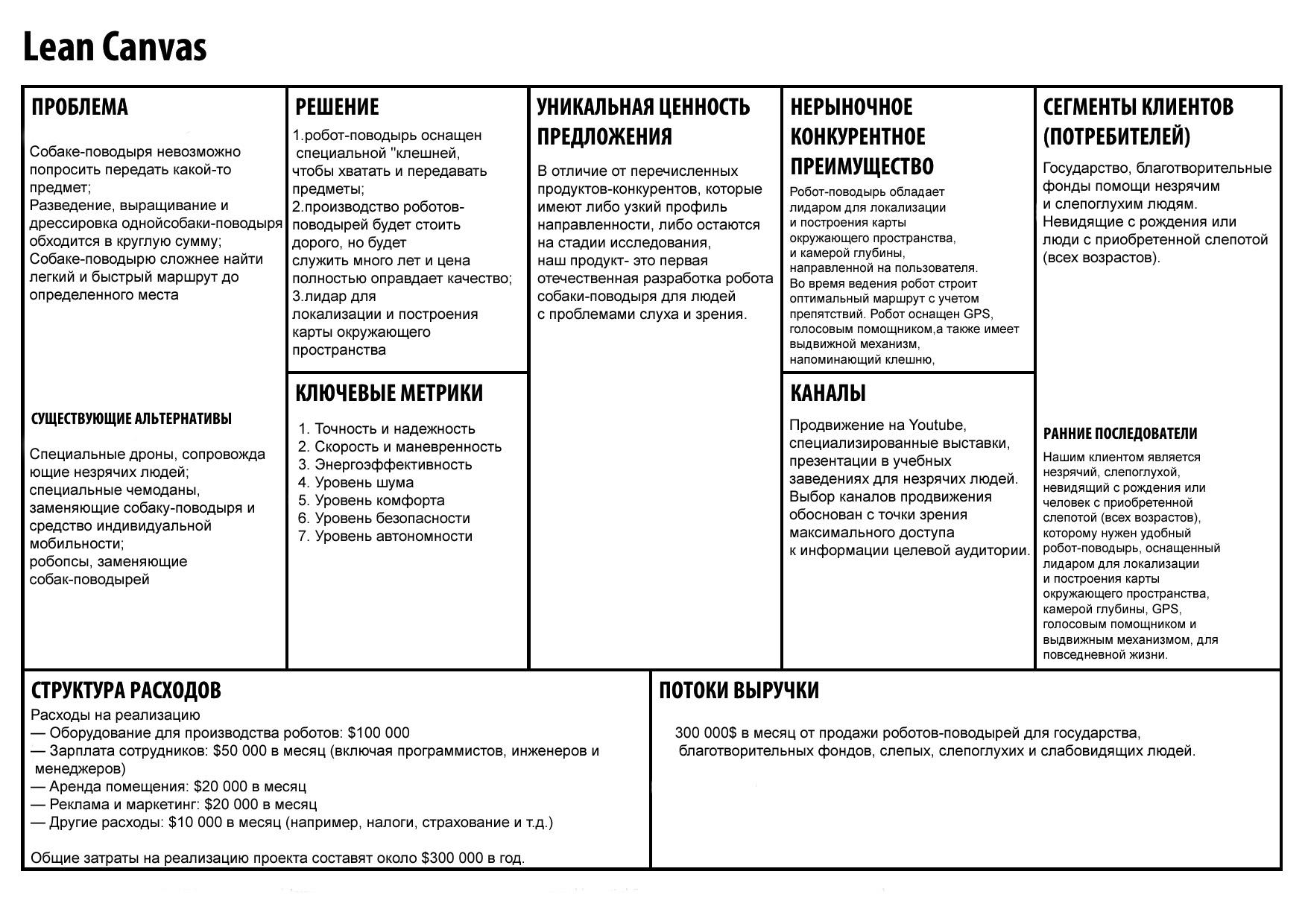 14Основные конкуренты*Кратко указываются основные конкуренты (не менее 5)RoboDog (Швейцария) - Робот собака-поводырь;Unitree A1 (США, Нью-Йорк) - Робособака-поводырь;Theia (Англия, Лафборо)  - портативное устройство для передвижения.15Ценностное предложение*Формулируется объяснение, почему клиенты должны вести дела с вами, а не с вашими конкурентами, и с самого начала делает очевидными преимущества ваших продуктов или услугВ отличие от перечисленных продуктов-конкурентов, которые имеют либо узкий профиль направленности, либо остаются на стадии исследования, наш продукт - это первая отечественная разработка робота собаки-поводыря для людей с проблемами слуха и зрения.16Обоснование реализуемости (устойчивости) бизнеса (конкурентные преимущества (включая наличие уникальных РИД, действующих индустриальных партнеров, доступ к ограниченным ресурсам и т.д.); дефицит, дешевизна, уникальность и т.п.)*Приведите аргументы в пользу реализуемости бизнес-идеи, в чем ее полезность и востребованность продукта по сравнению с другими продуктами на рынке, чем обосновывается потенциальная прибыльность бизнеса, насколько будет бизнес устойчивымБлагодаря роботу-поводырю незрячие люди смогут получить более удобное устройство для передвижения.Устойчивость бизнеса можно предположить за счет приоритетов развития национального проекта в области здравоохранения.Характеристика будущего продуктаХарактеристика будущего продукта17Основные технические параметры, включая обоснование соответствия идеи/задела тематическому направлению (лоту)*Необходимо привести основные технические параметры продукта, которые обеспечивают их конкурентоспособность и соответствуют выбранному тематическому направлениюРобот-поводырь обладает лидаром для локализации и построения карты окружающего пространства, и камерой глубины, направленной на пользователя — с ее помощью робот распознает положение ведомого человека и подстраивает свои движения и скорость. Во время ведения робот строит оптимальный маршрут с учетом препятствий. Робот оснащен GPS, голосовым помощником, а также имеет выдвижной механизм, напоминающий клешню, чтобы брать какие-либо вещи и передавать их незрячему человеку.18Организационные, производственные и финансовые параметры бизнеса*Приводится видение основателя (-лей) стартапа в части выстраивания внутренних процессов организации бизнеса, включая партнерские возможностиТехнической стороной разработки будут заниматься приглашенный сотрудники (программисты - 3 человека, инженеры-1 человек и робототехники-2 человека).Команда проекта обеспечит следующие работы:Этап концептуализации:Разработка концепции проектаАнализ рентабельности проектного предложенияФинансовый анализСоциальный анализАнализ рисковТехнический анализМаркетинговый анализРезюме проектаЭтап планирования:Создание календарного графикаЗакрепление работ за участниками проектаСоставление бюджета проектаРазработка базового плана проекта (исследование инвестиционных возможностей, описание бизнес-идеи и т.д.)Поиск стейкхолдеров (поиск спонсоров и инвесторов, заключение договоров с компаниями партнерами)Проведение рекламной компании19Основные конкурентные преимущества*Необходимо привести описание наиболее значимых качественных и количественных характеристик продукта, которые обеспечивают конкурентные преимущества в сравнении с существующими аналогами (сравнение по стоимостным, техническим параметрам и проч.)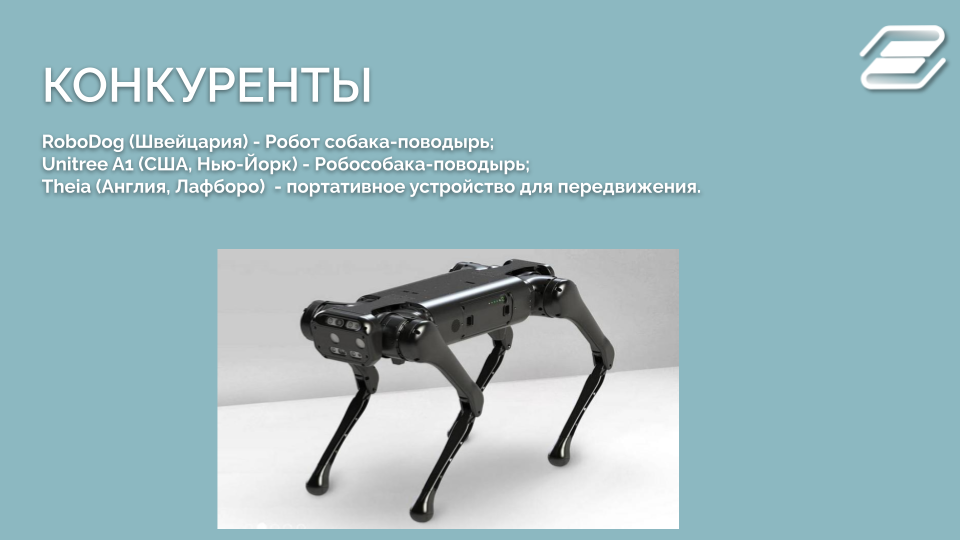 20Научно-техническое решение и/или результаты, необходимые для создания продукции*Описываются технические параметры научно-технических решений/ результатов, указанных пункте 12, подтверждающие/ обосновывающие достижение характеристик продукта, обеспечивающих их конкурентоспособностьТак как конечный продукт будет состоять из ПО и конструкции тела робота, то необходимо создать:ПО будут программировать специалисты с использованием искусственного интеллекта и нейронных сетейКонструкцию тела робота, с батареей которая сможет держать заряд до 12 часов будут создавать инженеры и робототехники. 21«Задел». Уровень готовности продукта TRLНеобходимо указать максимально емко и кратко, насколько проработан стартап-проект по итогам прохождения акселерационной программы (организационные, кадровые, материальные и др.), позволяющие максимально эффективно развивать стартап дальшеПо итогам акселерационной программы осуществлены следующие виды работ:Разработана концепция проектаПроведён опрос целевой аудиторииПроведен анализ рентабельности проектного предложения Разработана бизнес-модель с бюджетом проектаПроведён социальный анализПроведён анализ рисковПроведён технический анализ создаваемого продуктаПроведён маркетинговый анализСформировано резюме проектаРазработан календарный график проектаЗакреплены работы за участниками проектаРазработан базовый план проекта (исследование инвестиционных возможностей, описание бизнес-идеи, проведение функциональных исследований и т.д.)Проведён анализ и определены потенциальные спонсоры, партнёры и инвесторы.22Соответствие проекта научным и(или) научно-техническим приоритетам образовательной организации/региона заявителя/предприятия*Проект соответствует следующим Стратегическим направлениям, направленным на достижение целевой модели развития ГУУ:- Стратегическое направление 1: «Подготовка нового поколения управленческих кадров как лидеров изменений» (Подпункт 1.2. «Университетская экосистема акселерации студенческих стартапов»);- Стратегическое направление 2: «Создание экосистемы сопровождения и реализации комплексных прорывных исследований по стратегическим направлениям научно-технологического и пространственного развития страны». 23Каналы продвижения будущего продукта*Необходимо указать, какую маркетинговую стратегию планируется применять, привести кратко аргументы в пользу выбора тех или иных каналов продвижения Каналы продвижения: Youtube, специализированные выставки, презентации в учебных заведениях для незрячих людей.  Выбор каналов продвижения обоснован с точки зрения максимального доступа к информации целевой аудитории.24Каналы сбыта будущего продукта*Указать какие каналы сбыта планируется использовать для реализации продукта и дать кратко обоснование выбораПрямое заключение контрактов, интернет-магазины, выставки. Выбор обоснован степенью доверия целевой аудитории к каналу сбыта.Характеристика проблемы,на решение которой направлен стартап-проектХарактеристика проблемы,на решение которой направлен стартап-проект25Описание проблемы*Необходимо детально описать проблему, указанную в пункте 9 Трудности с ориентацией в пространстве и нахождении общественного транспорта. По результатам проведенного исследования 100% опрошенных желают развивать технологии, которые будут улучшать повседневную жизнь слепым и слепоглухим людям.26Какая часть проблемы решается (может быть решена)*Необходимо детально раскрыть вопрос, поставленный в пункте 10, описав, какая часть проблемы или вся проблема решается с помощью стартап-проектаРобот собака-поводырь позволит незрячим людям хорошо ориентироваться в пространстве и без проблем передвигаться дома, в городе и за городом.27«Держатель» проблемы, его мотивации и возможности решения проблемы с использованием продукции*Необходимо детально описать взаимосвязь между выявленной проблемой и потенциальным потребителем (см. пункты 9, 10 и 24) Для улучшения удобства передвижения и ориентирования в пространстве 100% опрошенных готовы использовать робота собаку-поводыря для помощи в передвижении и поиске нужных предметов.28Каким способом будет решена проблема*Необходимо описать детально, как именно ваши товары и услуги помогут потребителям справляться с проблемойГосударство и благотворительные фонды будут закупать данное устройство и выдавать нуждающимся, либо сами нуждающиеся будут закупать данное устройство.29Оценка потенциала «рынка» и рентабельности бизнеса*Необходимо привести краткое обоснование сегмента и доли рынка, потенциальные возможности для масштабирования бизнеса, а также детально раскрыть информацию, указанную в пункте 7.Рынок роботов-поводырей представляет собой растущий сектор, который может принести значительную прибыль. Согласно прогнозам, к 2025 году мировой рынок роботов-поводырей достигнет $1,5 млрд. Это связано с увеличением числа людей с ограниченными возможностями передвижения и возрастающей потребностью в помощи.Основным сегментом рынка являются люди с нарушениями зрения и слуха. Кроме того, существуют и другие сегменты, такие как люди с нарушениями координации движений, люди с нарушениями памяти и т.д.Потенциальные возможности для масштабирования бизнеса включают расширение линейки продуктов, увеличение производственных мощностей, расширение географического присутствия и т.д.Что касается рентабельности бизнеса, то она зависит от многих факторов, включая стоимость производства, конкуренцию на рынке, спрос на продукцию и т.д. Однако, учитывая растущий спрос на роботов-поводырей и высокий потенциал прибыли, можно ожидать высокую рентабельность данного бизнеса. Этап реализацииОбеспечение команды профессиональными сотрудниками:Разработка ПО и конструкции робота-поводыря, сборка, настройка и тестированиеСбор первых заказовЭтап завершенияФинальная проверка выполненной работыЗакрытие бюджета и всех схемЗапуск продукта